Issue: May 2018  Replace: newScotch® 244 Masking tapeDescription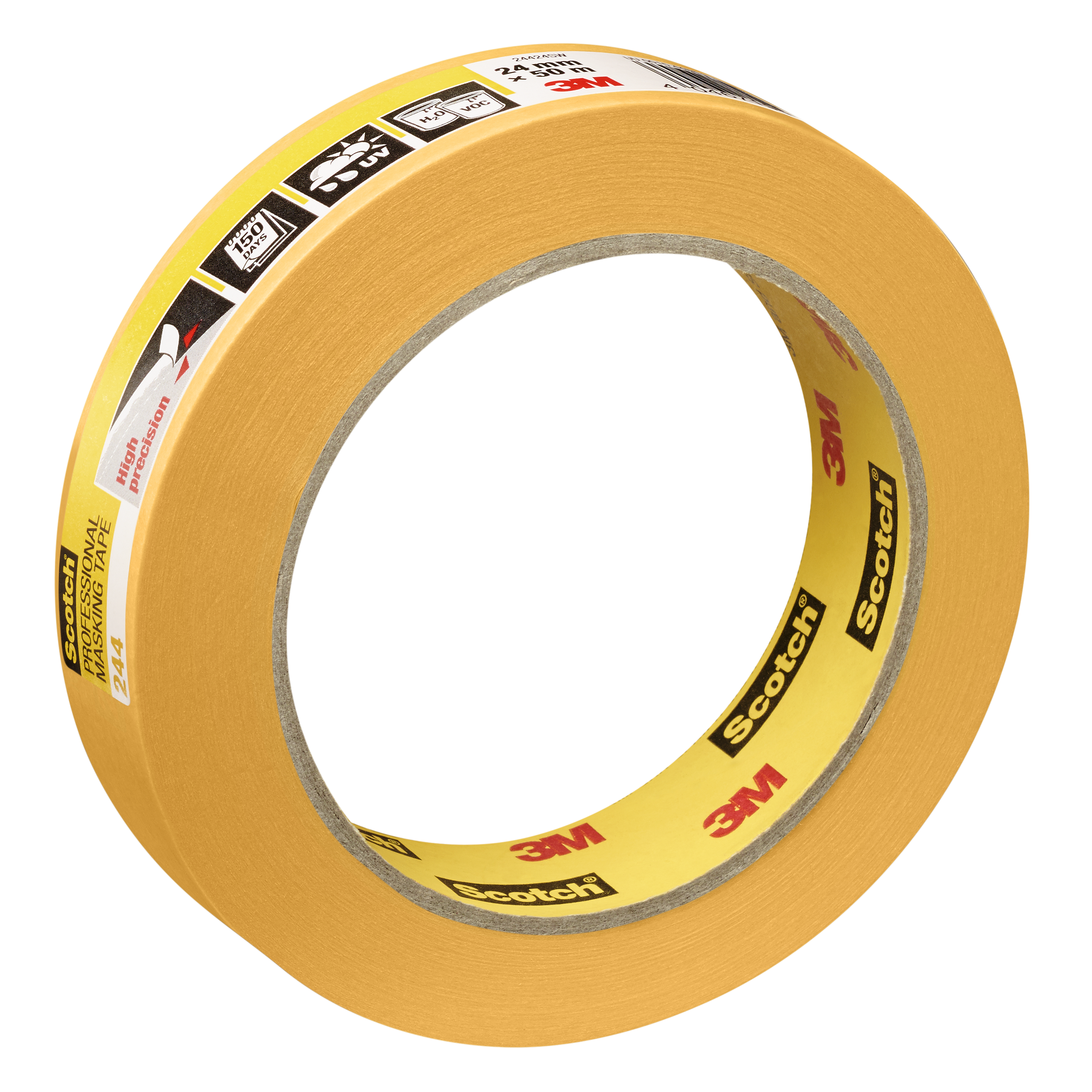 Scotch 244 masking tape is a low-medium adhesion tape ideal for smooth surfaces. Thanks to its very thin backing a perfect line between protected surface and painted surface can be obtained. It can be removed without any residue within 150 days indoor.The values displayed are the result of illustrative lab test measures made according to the indicated external norm and shall not be considered as a commitment from 3M Storage To obtain best performances, store this product under normal condition of 21°C and 50% relative humidity in the original packaging and use it within one year from date of purchase.WarningDo not use with or on nitrocellulose lacquer coatingDo not use on paper, unprimed wallboard or rough surfaces.In case of doubt make a trial in an inconspicuous area.Features/advantages/BenefitsImportant notice:The use of the 3M product described within this document assumes that the user has read and understood the user notice. Before any use of this product it is recommended to complete some trials to validate the performance of the product within its expected purpose.All information and specification details contained within this document are inherent to this specific 3M product and would not be applied to other products or environment. Any action or usage of this product made in violation of this document is at the risk of the user.Compliance to the information and specification relative to the 3M product contained within this document does not exempt the user from compliance with additional guidelines (safety rules, procedures). Compliance to operational requirements especially in respect to the environment and usage of tools with this product must be observed. The 3M group (which cannot verify or control those elements) would not be held responsible for the consequences of any violation of these rules which remain external to its decision and control.Warranty conditions for 3M products are determined with the sales contract documents and with the mandatory and applicable clause, excluding any other warranty or compensationProduct CharacteristicsBackingFlat back paper AdhesiveAcrylic adhesiveStandard Roll length50 mColorYellowTypical Physical PropertiesvalueMethodTotal thickness80 µmASTM D-3652Adhesion to steel1.06 N/cmASTM D-3330 Tensile strength31.5 N/cmASTM D3759Elongation at break6 %ASTM D-3759FeaturesAdvantagesBenefitsAcrylic AdhesiveGood Instant adhesionMinimum adhesion build-up over timeStick easily to the surfaceWill remove cleanlyAcrylic AdhesiveUV resistanceFlat back paperStraight lineEasy handlingBacking saturantSolvent and moisture resistantResists paint bleed-throughHelps reduce reworkBacking saturantGood paint anchors Reduce paint flaking debrisSave time